Für die Woche vom 11.03.2024 – 15.03.2024 MontagDienstagMittwochDonnerstagVegetarische Bolognese mit SpiralnudelnFischstäbchen mit Rahmspinat und Kartoffeln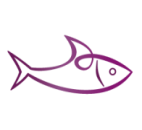 Reiseintopf „Mecklenburger Art“ mit Hühnerfleisch und Mehrkornbrötchen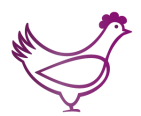 Raviolini Formaggiomit Tomatensoße